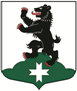 МУНИЦИПАЛЬНОЕ ОБРАЗОВАНИЕБУГРОВСКОЕ СЕЛЬСКОЕ ПОСЕЛЕНИЕВСЕВОЛОЖСКОГО МУНИЦИПАЛЬНОГО РАЙОНАЛЕНИНГРАДСКОЙ ОБЛАСТИСОВЕТ ДЕПУТАТОВРЕШЕНИЕ    18.05. 2016										№  29     п. БугрыО назначении даты проведения собрания граждан по вопросу осуществления работ по благоустройствуВ соответствии с  Федеральным законом №131-ФЗ от 06.10.2003года « Об общих принципах организации местного самоуправления Российской Федерации», Уставом МО «Бугровское сельское поселение», совет депутатов   принял РЕШЕНИЕ:        1. Назначить проведение собрания по вопросу осуществления работ по благоустройству:- Устройство детской площадки, благоустройство придомовой территории по адресу: п. Бугры, улица Школьная дом 3 - 5,- Ремонт детской площадки по адресу: поселок Бугры, улица Полевая дом 5,- Ремонт детской площадки по адресу: п.к Бугры, улица Полевая дом 2, ул. Шоссейная дом 1,- Ремонт детской площадки по адресу: д. Капитолово,- Ремонт детской площадки и устройство спортивной площадки  по адресу: п. Бугры, ул. Полевая 7-9, ул. Школьная 7-9,  - Устройство спортивной площадки в д. Савочкино,- Устройство спортивной площадки в д. Порошкино,- Устройство хоккейной коробки в п. Бугры,- Устройство пешеходной дорожки  от ж.д.14 ул. Шоссейная до кафе «Сказки Востока»,- Благоустройство территории по ул. Нижняя (на участке от ул. Шоссейная до ул. Полевая – склон),- Устройство сквера у ж.д.30-32 по ул. Шоссейная со стороны дороги,- Реконструкция знака «БУГРЫ»  ул. Шоссейная д.28 (сквер),- Устройство пешеходной дорожки вдоль ж.д.3 Клубный пер. п. Бугры (со стороны газонов),- Устройство парковки для автомобилей ул. Полевая д.14 (с демонтажем ж/б плит) на 17-00 часов 08.06.2016года. Собрание будет проводиться по адресу: Ленинградская область, Всеволожский район, Бугровское сельское поселение, пос. Бугры, ул. Шоссейная, 7А, в помещении КДЦ «Бугры». Ознакомиться с материалами по данному вопросу и оставить свои предложения и замечания можно в администрации МО «Бугровское сельское поселение» по адресу: Ленинградская область, Всеволожский район, поселок Бугры, ул. Шоссейная, д. 12. 2. Настоящее решение подлежит официальному опубликованию.3. Настоящее решение вступает в силу с момента его официального опубликования.4. Контроль за исполнением решения возложить на постоянную комиссию по  муниципальной собственности и земельным отношениям.
Глава муниципального образования                                          Г.И. Шорохов